গণপ্রজাতন্ত্রী বাংলাদেশ সরকার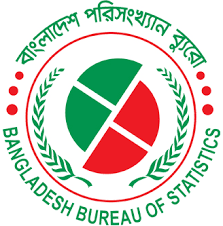 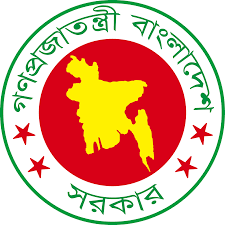 বাংলাদেশ পরিসংখ্যান ব্যুরোজেলা পরিসংখ্যান অফিস, সিরাজগঞ্জhttp://bbs.sirajganj.gov.bd/সিটিজেন চার্টার (সেবা প্রদান প্রতিশ্রুতি)ক ও খ) নাগরিক ও প্রাতিষ্ঠানিক সেবাগ) অভ্যান্তরিন সেবাক্রমিক নংসেবার নামসেবা প্রদান পদ্ধতিপ্রয়োজনীয় কাগজপত্র ও প্রাপ্তির স্থানসেবা মূল্য ও পরিশোধ পদ্ধতিসেবা প্রদানের সময়সীমাদায়িত্বপ্রাপ্ত কর্মকর্তার (নাম, পদবী, ফোন এবং ই-মেইল)০১০২০৩০৪০৫০৬০৭০১জনসংখ্যা প্রত্যয়নআবেদনপত্র প্রাপ্তির পর রেকর্ডভূক্ত করে আবেদনকারীকে রেকর্ড ভুক্তের ইস্যু নম্বর প্রদান করা হয়। অতঃপর আবেদন পত্র উপপরিচালকের নিকট পেশ করা হয়। নির্দেশিত হয়ে দ্বায়িত্বে নিয়োজিত কর্মচারী  যাচাই করে নির্দিষ্ট ফরমেটে তথ্য উপস্থাপন করেন। উপপরিচালক এর অনুমোদ ও স্বাক্ষরের পর আবেদনকারীকে তথ্য প্রদান করা হয়। ০১। তথ্য অধিকার আইন ও বিধি অনুযায়ী তথ্য প্রাপ্তির নিদিষ্ট আকবদন ফরম পূরন করা হয়  এবং প্রয়োজনীয় কাগজপত্র দাখিল করতে হয়।            ০২। তথ্যের আবেদন ফরম তথ্য কমিশনের ওয়েবসাইট হতে বা অফিসের সংশ্লিষ্ট শাখা হতে সংগ্রহ করতে হয়।বিনামূল্যে (তবে সিডি/ডিস্কে সরবরাহের ক্ষেত্রে সিডি/ডিস্কের মূল্য নগদ  পরিশোধ করতে হবে।১-৩ কার্য্ দিবসজনাব মোঃ  ফিরোজ ইবনে ইউসুফউপপরিচালকজেলা পরিসংখ্যান অফিস, সিরাজগঞ্জমোবাইল : 01911-125416ফোন (অফিস) : ০৭৫১-৬২৮১০ইমেইল:ferojyusuf@gmail.com০২আদমশুমারির তথ্যআবেদনপত্র প্রাপ্তির পর রেকর্ডভূক্ত করে আবেদনকারীকে রেকর্ড ভুক্তের ইস্যু নম্বর প্রদান করা হয়। অতঃপর আবেদন পত্র উপপরিচালকের নিকট পেশ করা হয়। নির্দেশিত হয়ে দ্বায়িত্বে নিয়োজিত কর্মচারী  যাচাই করে নির্দিষ্ট ফরমেটে তথ্য উপস্থাপন করেন। উপপরিচালক এর অনুমোদ ও স্বাক্ষরের পর আবেদনকারীকে তথ্য প্রদান করা হয়। ০১। তথ্য অধিকার আইন ও বিধি অনুযায়ী তথ্য প্রাপ্তির নিদিষ্ট আকবদন ফরম পূরন করা হয়  এবং প্রয়োজনীয় কাগজপত্র দাখিল করতে হয়।            ০২। তথ্যের আবেদন ফরম তথ্য কমিশনের ওয়েবসাইট হতে বা অফিসের সংশ্লিষ্ট শাখা হতে সংগ্রহ করতে হয়।বিনামূল্যে (তবে সিডি/ডিস্কে সরবরাহের ক্ষেত্রে সিডি/ডিস্কের মূল্য নগদ  পরিশোধ করতে হবে।১-৩ কার্য্ দিবসজনাব মোঃ  ফিরোজ ইবনে ইউসুফউপপরিচালকজেলা পরিসংখ্যান অফিস, সিরাজগঞ্জমোবাইল : 01911-125416ফোন (অফিস) : ০৭৫১-৬২৮১০ইমেইল:ferojyusuf@gmail.com০৩কৃষিশুমারির তথ্যআবেদনপত্র প্রাপ্তির পর রেকর্ডভূক্ত করে আবেদনকারীকে রেকর্ড ভুক্তের ইস্যু নম্বর প্রদান করা হয়। অতঃপর আবেদন পত্র উপপরিচালকের নিকট পেশ করা হয়। নির্দেশিত হয়ে দ্বায়িত্বে নিয়োজিত কর্মচারী  যাচাই করে নির্দিষ্ট ফরমেটে তথ্য উপস্থাপন করেন। উপপরিচালক এর অনুমোদ ও স্বাক্ষরের পর আবেদনকারীকে তথ্য প্রদান করা হয়। ০১। তথ্য অধিকার আইন ও বিধি অনুযায়ী তথ্য প্রাপ্তির নিদিষ্ট আকবদন ফরম পূরন করা হয়  এবং প্রয়োজনীয় কাগজপত্র দাখিল করতে হয়।            ০২। তথ্যের আবেদন ফরম তথ্য কমিশনের ওয়েবসাইট হতে বা অফিসের সংশ্লিষ্ট শাখা হতে সংগ্রহ করতে হয়।বিনামূল্যে (তবে সিডি/ডিস্কে সরবরাহের ক্ষেত্রে সিডি/ডিস্কের মূল্য নগদ  পরিশোধ করতে হবে।১-৩ কার্য্ দিবসজনাব মোঃ  ফিরোজ ইবনে ইউসুফউপপরিচালকজেলা পরিসংখ্যান অফিস, সিরাজগঞ্জমোবাইল : 01911-125416ফোন (অফিস) : ০৭৫১-৬২৮১০ইমেইল:ferojyusuf@gmail.com০৪অর্থনৈতিক শুমারির তথ্যআবেদনপত্র প্রাপ্তির পর রেকর্ডভূক্ত করে আবেদনকারীকে রেকর্ড ভুক্তের ইস্যু নম্বর প্রদান করা হয়। অতঃপর আবেদন পত্র উপপরিচালকের নিকট পেশ করা হয়। নির্দেশিত হয়ে দ্বায়িত্বে নিয়োজিত কর্মচারী  যাচাই করে নির্দিষ্ট ফরমেটে তথ্য উপস্থাপন করেন। উপপরিচালক এর অনুমোদ ও স্বাক্ষরের পর আবেদনকারীকে তথ্য প্রদান করা হয়। ০১। তথ্য অধিকার আইন ও বিধি অনুযায়ী তথ্য প্রাপ্তির নিদিষ্ট আকবদন ফরম পূরন করা হয়  এবং প্রয়োজনীয় কাগজপত্র দাখিল করতে হয়।            ০২। তথ্যের আবেদন ফরম তথ্য কমিশনের ওয়েবসাইট হতে বা অফিসের সংশ্লিষ্ট শাখা হতে সংগ্রহ করতে হয়।বিনামূল্যে (তবে সিডি/ডিস্কে সরবরাহের ক্ষেত্রে সিডি/ডিস্কের মূল্য নগদ  পরিশোধ করতে হবে।১-৩ কার্য্ দিবসজনাব মোঃ  ফিরোজ ইবনে ইউসুফউপপরিচালকজেলা পরিসংখ্যান অফিস, সিরাজগঞ্জমোবাইল : 01911-125416ফোন (অফিস) : ০৭৫১-৬২৮১০ইমেইল:ferojyusuf@gmail.com০৫খানাতথ্যভান্ডার শুমারির তথ্যআবেদনপত্র প্রাপ্তির পর রেকর্ডভূক্ত করে আবেদনকারীকে রেকর্ড ভুক্তের ইস্যু নম্বর প্রদান করা হয়। অতঃপর আবেদন পত্র উপপরিচালকের নিকট পেশ করা হয়। নির্দেশিত হয়ে দ্বায়িত্বে নিয়োজিত কর্মচারী  যাচাই করে নির্দিষ্ট ফরমেটে তথ্য উপস্থাপন করেন। উপপরিচালক এর অনুমোদ ও স্বাক্ষরের পর আবেদনকারীকে তথ্য প্রদান করা হয়। ০১। তথ্য অধিকার আইন ও বিধি অনুযায়ী তথ্য প্রাপ্তির নিদিষ্ট আকবদন ফরম পূরন করা হয়  এবং প্রয়োজনীয় কাগজপত্র দাখিল করতে হয়।            ০২। তথ্যের আবেদন ফরম তথ্য কমিশনের ওয়েবসাইট হতে বা অফিসের সংশ্লিষ্ট শাখা হতে সংগ্রহ করতে হয়।বিনামূল্যে (তবে সিডি/ডিস্কে সরবরাহের ক্ষেত্রে সিডি/ডিস্কের মূল্য নগদ  পরিশোধ করতে হবে।১-৩ কার্য্ দিবসজনাব মোঃ  ফিরোজ ইবনে ইউসুফউপপরিচালকজেলা পরিসংখ্যান অফিস, সিরাজগঞ্জমোবাইল : 01911-125416ফোন (অফিস) : ০৭৫১-৬২৮১০ইমেইল:ferojyusuf@gmail.com০৬বস্তিশুমারির তথ্যআবেদনপত্র প্রাপ্তির পর রেকর্ডভূক্ত করে আবেদনকারীকে রেকর্ড ভুক্তের ইস্যু নম্বর প্রদান করা হয়। অতঃপর আবেদন পত্র উপপরিচালকের নিকট পেশ করা হয়। নির্দেশিত হয়ে দ্বায়িত্বে নিয়োজিত কর্মচারী  যাচাই করে নির্দিষ্ট ফরমেটে তথ্য উপস্থাপন করেন। উপপরিচালক এর অনুমোদ ও স্বাক্ষরের পর আবেদনকারীকে তথ্য প্রদান করা হয়। ০১। তথ্য অধিকার আইন ও বিধি অনুযায়ী তথ্য প্রাপ্তির নিদিষ্ট আকবদন ফরম পূরন করা হয়  এবং প্রয়োজনীয় কাগজপত্র দাখিল করতে হয়।            ০২। তথ্যের আবেদন ফরম তথ্য কমিশনের ওয়েবসাইট হতে বা অফিসের সংশ্লিষ্ট শাখা হতে সংগ্রহ করতে হয়।বিনামূল্যে (তবে সিডি/ডিস্কে সরবরাহের ক্ষেত্রে সিডি/ডিস্কের মূল্য নগদ  পরিশোধ করতে হবে।১-৩ কার্য্ দিবসজনাব মোঃ  ফিরোজ ইবনে ইউসুফউপপরিচালকজেলা পরিসংখ্যান অফিস, সিরাজগঞ্জমোবাইল : 01911-125416ফোন (অফিস) : ০৭৫১-৬২৮১০ইমেইল:ferojyusuf@gmail.com০৭ভাইটাল স্টাটিস্টিক্স আবেদনপত্র প্রাপ্তির পর রেকর্ডভূক্ত করে আবেদনকারীকে রেকর্ড ভুক্তের ইস্যু নম্বর প্রদান করা হয়। অতঃপর আবেদন পত্র উপপরিচালকের নিকট পেশ করা হয়। নির্দেশিত হয়ে দ্বায়িত্বে নিয়োজিত কর্মচারী  যাচাই করে নির্দিষ্ট ফরমেটে তথ্য উপস্থাপন করেন। উপপরিচালক এর অনুমোদ ও স্বাক্ষরের পর আবেদনকারীকে তথ্য প্রদান করা হয়। ০১। তথ্য অধিকার আইন ও বিধি অনুযায়ী তথ্য প্রাপ্তির নিদিষ্ট আকবদন ফরম পূরন করা হয়  এবং প্রয়োজনীয় কাগজপত্র দাখিল করতে হয়।            ০২। তথ্যের আবেদন ফরম তথ্য কমিশনের ওয়েবসাইট হতে বা অফিসের সংশ্লিষ্ট শাখা হতে সংগ্রহ করতে হয়।বিনামূল্যে (তবে সিডি/ডিস্কে সরবরাহের ক্ষেত্রে সিডি/ডিস্কের মূল্য নগদ  পরিশোধ করতে হবে।১-৩ কার্য্ দিবসজনাব মোঃ  ফিরোজ ইবনে ইউসুফউপপরিচালকজেলা পরিসংখ্যান অফিস, সিরাজগঞ্জমোবাইল : 01911-125416ফোন (অফিস) : ০৭৫১-৬২৮১০ইমেইল:ferojyusuf@gmail.com০৮মূল্য ও মজুরী সংক্রান্ত তথ্যআবেদনপত্র প্রাপ্তির পর রেকর্ডভূক্ত করে আবেদনকারীকে রেকর্ড ভুক্তের ইস্যু নম্বর প্রদান করা হয়। অতঃপর আবেদন পত্র উপপরিচালকের নিকট পেশ করা হয়। নির্দেশিত হয়ে দ্বায়িত্বে নিয়োজিত কর্মচারী  যাচাই করে নির্দিষ্ট ফরমেটে তথ্য উপস্থাপন করেন। উপপরিচালক এর অনুমোদ ও স্বাক্ষরের পর আবেদনকারীকে তথ্য প্রদান করা হয়। ০১। তথ্য অধিকার আইন ও বিধি অনুযায়ী তথ্য প্রাপ্তির নিদিষ্ট আকবদন ফরম পূরন করা হয়  এবং প্রয়োজনীয় কাগজপত্র দাখিল করতে হয়।            ০২। তথ্যের আবেদন ফরম তথ্য কমিশনের ওয়েবসাইট হতে বা অফিসের সংশ্লিষ্ট শাখা হতে সংগ্রহ করতে হয়।বিনামূল্যে (তবে সিডি/ডিস্কে সরবরাহের ক্ষেত্রে সিডি/ডিস্কের মূল্য নগদ  পরিশোধ করতে হবে।১-৩ কার্য্ দিবসজনাব মোঃ  ফিরোজ ইবনে ইউসুফউপপরিচালকজেলা পরিসংখ্যান অফিস, সিরাজগঞ্জমোবাইল : 01911-125416ফোন (অফিস) : ০৭৫১-৬২৮১০ইমেইল:ferojyusuf@gmail.com০৯প্রধান ও অপ্রধান ফসলের হিসাব সংক্রান্ত তথ্যআবেদনপত্র প্রাপ্তির পর রেকর্ডভূক্ত করে আবেদনকারীকে রেকর্ড ভুক্তের ইস্যু নম্বর প্রদান করা হয়। অতঃপর আবেদন পত্র উপপরিচালকের নিকট পেশ করা হয়। নির্দেশিত হয়ে দ্বায়িত্বে নিয়োজিত কর্মচারী  যাচাই করে নির্দিষ্ট ফরমেটে তথ্য উপস্থাপন করেন। উপপরিচালক এর অনুমোদ ও স্বাক্ষরের পর আবেদনকারীকে তথ্য প্রদান করা হয়। ০১। তথ্য অধিকার আইন ও বিধি অনুযায়ী তথ্য প্রাপ্তির নিদিষ্ট আকবদন ফরম পূরন করা হয়  এবং প্রয়োজনীয় কাগজপত্র দাখিল করতে হয়।            ০২। তথ্যের আবেদন ফরম তথ্য কমিশনের ওয়েবসাইট হতে বা অফিসের সংশ্লিষ্ট শাখা হতে সংগ্রহ করতে হয়।বিনামূল্যে (তবে সিডি/ডিস্কে সরবরাহের ক্ষেত্রে সিডি/ডিস্কের মূল্য নগদ  পরিশোধ করতে হবে।১-৩ কার্য্ দিবসজনাব মোঃ  ফিরোজ ইবনে ইউসুফউপপরিচালকজেলা পরিসংখ্যান অফিস, সিরাজগঞ্জমোবাইল : 01911-125416ফোন (অফিস) : ০৭৫১-৬২৮১০ইমেইল:ferojyusuf@gmail.com১০স্বাস্থ্য ও জনতন্ত্র  সংক্রান্ত তথ্যআবেদনপত্র প্রাপ্তির পর রেকর্ডভূক্ত করে আবেদনকারীকে রেকর্ড ভুক্তের ইস্যু নম্বর প্রদান করা হয়। অতঃপর আবেদন পত্র উপপরিচালকের নিকট পেশ করা হয়। নির্দেশিত হয়ে দ্বায়িত্বে নিয়োজিত কর্মচারী  যাচাই করে নির্দিষ্ট ফরমেটে তথ্য উপস্থাপন করেন। উপপরিচালক এর অনুমোদ ও স্বাক্ষরের পর আবেদনকারীকে তথ্য প্রদান করা হয়। ০১। তথ্য অধিকার আইন ও বিধি অনুযায়ী তথ্য প্রাপ্তির নিদিষ্ট আকবদন ফরম পূরন করা হয়  এবং প্রয়োজনীয় কাগজপত্র দাখিল করতে হয়।            ০২। তথ্যের আবেদন ফরম তথ্য কমিশনের ওয়েবসাইট হতে বা অফিসের সংশ্লিষ্ট শাখা হতে সংগ্রহ করতে হয়।বিনামূল্যে (তবে সিডি/ডিস্কে সরবরাহের ক্ষেত্রে সিডি/ডিস্কের মূল্য নগদ  পরিশোধ করতে হবে।১-৩ কার্য্ দিবসজনাব মোঃ  ফিরোজ ইবনে ইউসুফউপপরিচালকজেলা পরিসংখ্যান অফিস, সিরাজগঞ্জমোবাইল : 01911-125416ফোন (অফিস) : ০৭৫১-৬২৮১০ইমেইল:ferojyusuf@gmail.com১১শ্রম শক্তি ও শিশু শ্রমের তথ্যআবেদনপত্র প্রাপ্তির পর রেকর্ডভূক্ত করে আবেদনকারীকে রেকর্ড ভুক্তের ইস্যু নম্বর প্রদান করা হয়। অতঃপর আবেদন পত্র উপপরিচালকের নিকট পেশ করা হয়। নির্দেশিত হয়ে দ্বায়িত্বে নিয়োজিত কর্মচারী  যাচাই করে নির্দিষ্ট ফরমেটে তথ্য উপস্থাপন করেন। উপপরিচালক এর অনুমোদ ও স্বাক্ষরের পর আবেদনকারীকে তথ্য প্রদান করা হয়। ০১। তথ্য অধিকার আইন ও বিধি অনুযায়ী তথ্য প্রাপ্তির নিদিষ্ট আকবদন ফরম পূরন করা হয়  এবং প্রয়োজনীয় কাগজপত্র দাখিল করতে হয়।            ০২। তথ্যের আবেদন ফরম তথ্য কমিশনের ওয়েবসাইট হতে বা অফিসের সংশ্লিষ্ট শাখা হতে সংগ্রহ করতে হয়।বিনামূল্যে (তবে সিডি/ডিস্কে সরবরাহের ক্ষেত্রে সিডি/ডিস্কের মূল্য নগদ  পরিশোধ করতে হবে।১-৩ কার্য্ দিবসজনাব মোঃ  ফিরোজ ইবনে ইউসুফউপপরিচালকজেলা পরিসংখ্যান অফিস, সিরাজগঞ্জমোবাইল : 01911-125416ফোন (অফিস) : ০৭৫১-৬২৮১০ইমেইল:ferojyusuf@gmail.com১২জেন্ডার স্ট্যাটিসটিকসআবেদনপত্র প্রাপ্তির পর রেকর্ডভূক্ত করে আবেদনকারীকে রেকর্ড ভুক্তের ইস্যু নম্বর প্রদান করা হয়। অতঃপর আবেদন পত্র উপপরিচালকের নিকট পেশ করা হয়। নির্দেশিত হয়ে দ্বায়িত্বে নিয়োজিত কর্মচারী  যাচাই করে নির্দিষ্ট ফরমেটে তথ্য উপস্থাপন করেন। উপপরিচালক এর অনুমোদ ও স্বাক্ষরের পর আবেদনকারীকে তথ্য প্রদান করা হয়। ০১। তথ্য অধিকার আইন ও বিধি অনুযায়ী তথ্য প্রাপ্তির নিদিষ্ট আকবদন ফরম পূরন করা হয়  এবং প্রয়োজনীয় কাগজপত্র দাখিল করতে হয়।            ০২। তথ্যের আবেদন ফরম তথ্য কমিশনের ওয়েবসাইট হতে বা অফিসের সংশ্লিষ্ট শাখা হতে সংগ্রহ করতে হয়।বিনামূল্যে (তবে সিডি/ডিস্কে সরবরাহের ক্ষেত্রে সিডি/ডিস্কের মূল্য নগদ  পরিশোধ করতে হবে।১-৩ কার্য্ দিবসজনাব মোঃ  ফিরোজ ইবনে ইউসুফউপপরিচালকজেলা পরিসংখ্যান অফিস, সিরাজগঞ্জমোবাইল : 01911-125416ফোন (অফিস) : ০৭৫১-৬২৮১০ইমেইল:ferojyusuf@gmail.com১৩শিল্প পরিসংখ্যানআবেদনপত্র প্রাপ্তির পর রেকর্ডভূক্ত করে আবেদনকারীকে রেকর্ড ভুক্তের ইস্যু নম্বর প্রদান করা হয়। অতঃপর আবেদন পত্র উপপরিচালকের নিকট পেশ করা হয়। নির্দেশিত হয়ে দ্বায়িত্বে নিয়োজিত কর্মচারী  যাচাই করে নির্দিষ্ট ফরমেটে তথ্য উপস্থাপন করেন। উপপরিচালক এর অনুমোদ ও স্বাক্ষরের পর আবেদনকারীকে তথ্য প্রদান করা হয়। ০১। তথ্য অধিকার আইন ও বিধি অনুযায়ী তথ্য প্রাপ্তির নিদিষ্ট আকবদন ফরম পূরন করা হয়  এবং প্রয়োজনীয় কাগজপত্র দাখিল করতে হয়।            ০২। তথ্যের আবেদন ফরম তথ্য কমিশনের ওয়েবসাইট হতে বা অফিসের সংশ্লিষ্ট শাখা হতে সংগ্রহ করতে হয়।বিনামূল্যে (তবে সিডি/ডিস্কে সরবরাহের ক্ষেত্রে সিডি/ডিস্কের মূল্য নগদ  পরিশোধ করতে হবে।১-৩ কার্য্ দিবসজনাব মোঃ  ফিরোজ ইবনে ইউসুফউপপরিচালকজেলা পরিসংখ্যান অফিস, সিরাজগঞ্জমোবাইল : 01911-125416ফোন (অফিস) : ০৭৫১-৬২৮১০ইমেইল:ferojyusuf@gmail.com১৪খানার আয় ব্যয় সংক্রান্ত তথ্যআবেদনপত্র প্রাপ্তির পর রেকর্ডভূক্ত করে আবেদনকারীকে রেকর্ড ভুক্তের ইস্যু নম্বর প্রদান করা হয়। অতঃপর আবেদন পত্র উপপরিচালকের নিকট পেশ করা হয়। নির্দেশিত হয়ে দ্বায়িত্বে নিয়োজিত কর্মচারী  যাচাই করে নির্দিষ্ট ফরমেটে তথ্য উপস্থাপন করেন। উপপরিচালক এর অনুমোদ ও স্বাক্ষরের পর আবেদনকারীকে তথ্য প্রদান করা হয়। ০১। তথ্য অধিকার আইন ও বিধি অনুযায়ী তথ্য প্রাপ্তির নিদিষ্ট আকবদন ফরম পূরন করা হয়  এবং প্রয়োজনীয় কাগজপত্র দাখিল করতে হয়।            ০২। তথ্যের আবেদন ফরম তথ্য কমিশনের ওয়েবসাইট হতে বা অফিসের সংশ্লিষ্ট শাখা হতে সংগ্রহ করতে হয়।বিনামূল্যে (তবে সিডি/ডিস্কে সরবরাহের ক্ষেত্রে সিডি/ডিস্কের মূল্য নগদ  পরিশোধ করতে হবে।১-৩ কার্য্ দিবসজনাব মোঃ  ফিরোজ ইবনে ইউসুফউপপরিচালকজেলা পরিসংখ্যান অফিস, সিরাজগঞ্জমোবাইল : 01911-125416ফোন (অফিস) : ০৭৫১-৬২৮১০ইমেইল:ferojyusuf@gmail.com১৫ভোক্তার মূল্যসূচক জরিপ তথ্যআবেদনপত্র প্রাপ্তির পর রেকর্ডভূক্ত করে আবেদনকারীকে রেকর্ড ভুক্তের ইস্যু নম্বর প্রদান করা হয়। অতঃপর আবেদন পত্র উপপরিচালকের নিকট পেশ করা হয়। নির্দেশিত হয়ে দ্বায়িত্বে নিয়োজিত কর্মচারী  যাচাই করে নির্দিষ্ট ফরমেটে তথ্য উপস্থাপন করেন। উপপরিচালক এর অনুমোদ ও স্বাক্ষরের পর আবেদনকারীকে তথ্য প্রদান করা হয়। ০১। তথ্য অধিকার আইন ও বিধি অনুযায়ী তথ্য প্রাপ্তির নিদিষ্ট আকবদন ফরম পূরন করা হয়  এবং প্রয়োজনীয় কাগজপত্র দাখিল করতে হয়।            ০২। তথ্যের আবেদন ফরম তথ্য কমিশনের ওয়েবসাইট হতে বা অফিসের সংশ্লিষ্ট শাখা হতে সংগ্রহ করতে হয়।বিনামূল্যে (তবে সিডি/ডিস্কে সরবরাহের ক্ষেত্রে সিডি/ডিস্কের মূল্য নগদ  পরিশোধ করতে হবে।১-৩ কার্য্ দিবসজনাব মোঃ  ফিরোজ ইবনে ইউসুফউপপরিচালকজেলা পরিসংখ্যান অফিস, সিরাজগঞ্জমোবাইল : 01911-125416ফোন (অফিস) : ০৭৫১-৬২৮১০ইমেইল:ferojyusuf@gmail.com১৬জিডিপির প্রবৃদ্ধির হারআবেদনপত্র প্রাপ্তির পর রেকর্ডভূক্ত করে আবেদনকারীকে রেকর্ড ভুক্তের ইস্যু নম্বর প্রদান করা হয়। অতঃপর আবেদন পত্র উপপরিচালকের নিকট পেশ করা হয়। নির্দেশিত হয়ে দ্বায়িত্বে নিয়োজিত কর্মচারী  যাচাই করে নির্দিষ্ট ফরমেটে তথ্য উপস্থাপন করেন। উপপরিচালক এর অনুমোদ ও স্বাক্ষরের পর আবেদনকারীকে তথ্য প্রদান করা হয়। ০১। তথ্য অধিকার আইন ও বিধি অনুযায়ী তথ্য প্রাপ্তির নিদিষ্ট আকবদন ফরম পূরন করা হয়  এবং প্রয়োজনীয় কাগজপত্র দাখিল করতে হয়।            ০২। তথ্যের আবেদন ফরম তথ্য কমিশনের ওয়েবসাইট হতে বা অফিসের সংশ্লিষ্ট শাখা হতে সংগ্রহ করতে হয়।বিনামূল্যে (তবে সিডি/ডিস্কে সরবরাহের ক্ষেত্রে সিডি/ডিস্কের মূল্য নগদ  পরিশোধ করতে হবে।১-৩ কার্য্ দিবসজনাব মোঃ  ফিরোজ ইবনে ইউসুফউপপরিচালকজেলা পরিসংখ্যান অফিস, সিরাজগঞ্জমোবাইল : 01911-125416ফোন (অফিস) : ০৭৫১-৬২৮১০ইমেইল:ferojyusuf@gmail.com১৭মাসিক কৃষি মজুরীর হারআবেদনপত্র প্রাপ্তির পর রেকর্ডভূক্ত করে আবেদনকারীকে রেকর্ড ভুক্তের ইস্যু নম্বর প্রদান করা হয়। অতঃপর আবেদন পত্র উপপরিচালকের নিকট পেশ করা হয়। নির্দেশিত হয়ে দ্বায়িত্বে নিয়োজিত কর্মচারী  যাচাই করে নির্দিষ্ট ফরমেটে তথ্য উপস্থাপন করেন। উপপরিচালক এর অনুমোদ ও স্বাক্ষরের পর আবেদনকারীকে তথ্য প্রদান করা হয়। ০১। তথ্য অধিকার আইন ও বিধি অনুযায়ী তথ্য প্রাপ্তির নিদিষ্ট আকবদন ফরম পূরন করা হয়  এবং প্রয়োজনীয় কাগজপত্র দাখিল করতে হয়।            ০২। তথ্যের আবেদন ফরম তথ্য কমিশনের ওয়েবসাইট হতে বা অফিসের সংশ্লিষ্ট শাখা হতে সংগ্রহ করতে হয়।বিনামূল্যে (তবে সিডি/ডিস্কে সরবরাহের ক্ষেত্রে সিডি/ডিস্কের মূল্য নগদ  পরিশোধ করতে হবে।১-৩ কার্য্ দিবসজনাব মোঃ  ফিরোজ ইবনে ইউসুফউপপরিচালকজেলা পরিসংখ্যান অফিস, সিরাজগঞ্জমোবাইল : 01911-125416ফোন (অফিস) : ০৭৫১-৬২৮১০ইমেইল:ferojyusuf@gmail.com১৮পরিবেশ পরিসংখ্যানআবেদনপত্র প্রাপ্তির পর রেকর্ডভূক্ত করে আবেদনকারীকে রেকর্ড ভুক্তের ইস্যু নম্বর প্রদান করা হয়। অতঃপর আবেদন পত্র উপপরিচালকের নিকট পেশ করা হয়। নির্দেশিত হয়ে দ্বায়িত্বে নিয়োজিত কর্মচারী  যাচাই করে নির্দিষ্ট ফরমেটে তথ্য উপস্থাপন করেন। উপপরিচালক এর অনুমোদ ও স্বাক্ষরের পর আবেদনকারীকে তথ্য প্রদান করা হয়। ০১। তথ্য অধিকার আইন ও বিধি অনুযায়ী তথ্য প্রাপ্তির নিদিষ্ট আকবদন ফরম পূরন করা হয়  এবং প্রয়োজনীয় কাগজপত্র দাখিল করতে হয়।            ০২। তথ্যের আবেদন ফরম তথ্য কমিশনের ওয়েবসাইট হতে বা অফিসের সংশ্লিষ্ট শাখা হতে সংগ্রহ করতে হয়।বিনামূল্যে (তবে সিডি/ডিস্কে সরবরাহের ক্ষেত্রে সিডি/ডিস্কের মূল্য নগদ  পরিশোধ করতে হবে।১-৩ কার্য্ দিবসজনাব মোঃ  ফিরোজ ইবনে ইউসুফউপপরিচালকজেলা পরিসংখ্যান অফিস, সিরাজগঞ্জমোবাইল : 01911-125416ফোন (অফিস) : ০৭৫১-৬২৮১০ইমেইল:ferojyusuf@gmail.com১৯দারিদ্র পরিসংখ্যানআবেদনপত্র প্রাপ্তির পর রেকর্ডভূক্ত করে আবেদনকারীকে রেকর্ড ভুক্তের ইস্যু নম্বর প্রদান করা হয়। অতঃপর আবেদন পত্র উপপরিচালকের নিকট পেশ করা হয়। নির্দেশিত হয়ে দ্বায়িত্বে নিয়োজিত কর্মচারী  যাচাই করে নির্দিষ্ট ফরমেটে তথ্য উপস্থাপন করেন। উপপরিচালক এর অনুমোদ ও স্বাক্ষরের পর আবেদনকারীকে তথ্য প্রদান করা হয়। ০১। তথ্য অধিকার আইন ও বিধি অনুযায়ী তথ্য প্রাপ্তির নিদিষ্ট আকবদন ফরম পূরন করা হয়  এবং প্রয়োজনীয় কাগজপত্র দাখিল করতে হয়।            ০২। তথ্যের আবেদন ফরম তথ্য কমিশনের ওয়েবসাইট হতে বা অফিসের সংশ্লিষ্ট শাখা হতে সংগ্রহ করতে হয়।বিনামূল্যে (তবে সিডি/ডিস্কে সরবরাহের ক্ষেত্রে সিডি/ডিস্কের মূল্য নগদ  পরিশোধ করতে হবে।১-৩ কার্য্ দিবসজনাব মোঃ  ফিরোজ ইবনে ইউসুফউপপরিচালকজেলা পরিসংখ্যান অফিস, সিরাজগঞ্জমোবাইল : 01911-125416ফোন (অফিস) : ০৭৫১-৬২৮১০ইমেইল:ferojyusuf@gmail.com২০বন, মৎস এবং গবাদিপশু ও হাসঁ মুরগী প্রজণন জরিপআবেদনপত্র প্রাপ্তির পর রেকর্ডভূক্ত করে আবেদনকারীকে রেকর্ড ভুক্তের ইস্যু নম্বর প্রদান করা হয়। অতঃপর আবেদন পত্র উপপরিচালকের নিকট পেশ করা হয়। নির্দেশিত হয়ে দ্বায়িত্বে নিয়োজিত কর্মচারী  যাচাই করে নির্দিষ্ট ফরমেটে তথ্য উপস্থাপন করেন। উপপরিচালক এর অনুমোদ ও স্বাক্ষরের পর আবেদনকারীকে তথ্য প্রদান করা হয়। ০১। তথ্য অধিকার আইন ও বিধি অনুযায়ী তথ্য প্রাপ্তির নিদিষ্ট আকবদন ফরম পূরন করা হয়  এবং প্রয়োজনীয় কাগজপত্র দাখিল করতে হয়।            ০২। তথ্যের আবেদন ফরম তথ্য কমিশনের ওয়েবসাইট হতে বা অফিসের সংশ্লিষ্ট শাখা হতে সংগ্রহ করতে হয়।বিনামূল্যে (তবে সিডি/ডিস্কে সরবরাহের ক্ষেত্রে সিডি/ডিস্কের মূল্য নগদ  পরিশোধ করতে হবে।১-৩ কার্য্ দিবসজনাব মোঃ  ফিরোজ ইবনে ইউসুফউপপরিচালকজেলা পরিসংখ্যান অফিস, সিরাজগঞ্জমোবাইল : 01911-125416ফোন (অফিস) : ০৭৫১-৬২৮১০ইমেইল:ferojyusuf@gmail.com২১ভূমি ব্যবহার ও সেচ পরিসংখ্যানআবেদনপত্র প্রাপ্তির পর রেকর্ডভূক্ত করে আবেদনকারীকে রেকর্ড ভুক্তের ইস্যু নম্বর প্রদান করা হয়। অতঃপর আবেদন পত্র উপপরিচালকের নিকট পেশ করা হয়। নির্দেশিত হয়ে দ্বায়িত্বে নিয়োজিত কর্মচারী  যাচাই করে নির্দিষ্ট ফরমেটে তথ্য উপস্থাপন করেন। উপপরিচালক এর অনুমোদ ও স্বাক্ষরের পর আবেদনকারীকে তথ্য প্রদান করা হয়। ০১। তথ্য অধিকার আইন ও বিধি অনুযায়ী তথ্য প্রাপ্তির নিদিষ্ট আকবদন ফরম পূরন করা হয়  এবং প্রয়োজনীয় কাগজপত্র দাখিল করতে হয়।            ০২। তথ্যের আবেদন ফরম তথ্য কমিশনের ওয়েবসাইট হতে বা অফিসের সংশ্লিষ্ট শাখা হতে সংগ্রহ করতে হয়।বিনামূল্যে (তবে সিডি/ডিস্কে সরবরাহের ক্ষেত্রে সিডি/ডিস্কের মূল্য নগদ  পরিশোধ করতে হবে।১-৩ কার্য্ দিবসজনাব মোঃ  ফিরোজ ইবনে ইউসুফউপপরিচালকজেলা পরিসংখ্যান অফিস, সিরাজগঞ্জমোবাইল : 01911-125416ফোন (অফিস) : ০৭৫১-৬২৮১০ইমেইল:ferojyusuf@gmail.com২২প্রধান ফসলের মূল্য ও উৎপাদন খরচ জরিপআবেদনপত্র প্রাপ্তির পর রেকর্ডভূক্ত করে আবেদনকারীকে রেকর্ড ভুক্তের ইস্যু নম্বর প্রদান করা হয়। অতঃপর আবেদন পত্র উপপরিচালকের নিকট পেশ করা হয়। নির্দেশিত হয়ে দ্বায়িত্বে নিয়োজিত কর্মচারী  যাচাই করে নির্দিষ্ট ফরমেটে তথ্য উপস্থাপন করেন। উপপরিচালক এর অনুমোদ ও স্বাক্ষরের পর আবেদনকারীকে তথ্য প্রদান করা হয়। ০১। তথ্য অধিকার আইন ও বিধি অনুযায়ী তথ্য প্রাপ্তির নিদিষ্ট আকবদন ফরম পূরন করা হয়  এবং প্রয়োজনীয় কাগজপত্র দাখিল করতে হয়।            ০২। তথ্যের আবেদন ফরম তথ্য কমিশনের ওয়েবসাইট হতে বা অফিসের সংশ্লিষ্ট শাখা হতে সংগ্রহ করতে হয়।বিনামূল্যে (তবে সিডি/ডিস্কে সরবরাহের ক্ষেত্রে সিডি/ডিস্কের মূল্য নগদ  পরিশোধ করতে হবে।১-৩ কার্য্ দিবসজনাব মোঃ  ফিরোজ ইবনে ইউসুফউপপরিচালকজেলা পরিসংখ্যান অফিস, সিরাজগঞ্জমোবাইল : 01911-125416ফোন (অফিস) : ০৭৫১-৬২৮১০ইমেইল:ferojyusuf@gmail.com২৩টোব্যাকো সার্ভে সংক্রান্ত তথ্যআবেদনপত্র প্রাপ্তির পর রেকর্ডভূক্ত করে আবেদনকারীকে রেকর্ড ভুক্তের ইস্যু নম্বর প্রদান করা হয়। অতঃপর আবেদন পত্র উপপরিচালকের নিকট পেশ করা হয়। নির্দেশিত হয়ে দ্বায়িত্বে নিয়োজিত কর্মচারী  যাচাই করে নির্দিষ্ট ফরমেটে তথ্য উপস্থাপন করেন। উপপরিচালক এর অনুমোদ ও স্বাক্ষরের পর আবেদনকারীকে তথ্য প্রদান করা হয়। ০১। তথ্য অধিকার আইন ও বিধি অনুযায়ী তথ্য প্রাপ্তির নিদিষ্ট আকবদন ফরম পূরন করা হয়  এবং প্রয়োজনীয় কাগজপত্র দাখিল করতে হয়।            ০২। তথ্যের আবেদন ফরম তথ্য কমিশনের ওয়েবসাইট হতে বা অফিসের সংশ্লিষ্ট শাখা হতে সংগ্রহ করতে হয়।বিনামূল্যে (তবে সিডি/ডিস্কে সরবরাহের ক্ষেত্রে সিডি/ডিস্কের মূল্য নগদ  পরিশোধ করতে হবে।১-৩ কার্য্ দিবসজনাব মোঃ  ফিরোজ ইবনে ইউসুফউপপরিচালকজেলা পরিসংখ্যান অফিস, সিরাজগঞ্জমোবাইল : 01911-125416ফোন (অফিস) : ০৭৫১-৬২৮১০ইমেইল:ferojyusuf@gmail.com২৪নারীদের অবস্থান সর্ম্পকিত জরিপআবেদনপত্র প্রাপ্তির পর রেকর্ডভূক্ত করে আবেদনকারীকে রেকর্ড ভুক্তের ইস্যু নম্বর প্রদান করা হয়। অতঃপর আবেদন পত্র উপপরিচালকের নিকট পেশ করা হয়। নির্দেশিত হয়ে দ্বায়িত্বে নিয়োজিত কর্মচারী  যাচাই করে নির্দিষ্ট ফরমেটে তথ্য উপস্থাপন করেন। উপপরিচালক এর অনুমোদ ও স্বাক্ষরের পর আবেদনকারীকে তথ্য প্রদান করা হয়। ০১। তথ্য অধিকার আইন ও বিধি অনুযায়ী তথ্য প্রাপ্তির নিদিষ্ট আকবদন ফরম পূরন করা হয়  এবং প্রয়োজনীয় কাগজপত্র দাখিল করতে হয়।            ০২। তথ্যের আবেদন ফরম তথ্য কমিশনের ওয়েবসাইট হতে বা অফিসের সংশ্লিষ্ট শাখা হতে সংগ্রহ করতে হয়।বিনামূল্যে (তবে সিডি/ডিস্কে সরবরাহের ক্ষেত্রে সিডি/ডিস্কের মূল্য নগদ  পরিশোধ করতে হবে।১-৩ কার্য্ দিবসজনাব মোঃ  ফিরোজ ইবনে ইউসুফউপপরিচালকজেলা পরিসংখ্যান অফিস, সিরাজগঞ্জমোবাইল : 01911-125416ফোন (অফিস) : ০৭৫১-৬২৮১০ইমেইল:ferojyusuf@gmail.com২৫মা ও শিশু পরিসংখ্যানআবেদনপত্র প্রাপ্তির পর রেকর্ডভূক্ত করে আবেদনকারীকে রেকর্ড ভুক্তের ইস্যু নম্বর প্রদান করা হয়। অতঃপর আবেদন পত্র উপপরিচালকের নিকট পেশ করা হয়। নির্দেশিত হয়ে দ্বায়িত্বে নিয়োজিত কর্মচারী  যাচাই করে নির্দিষ্ট ফরমেটে তথ্য উপস্থাপন করেন। উপপরিচালক এর অনুমোদ ও স্বাক্ষরের পর আবেদনকারীকে তথ্য প্রদান করা হয়। ০১। তথ্য অধিকার আইন ও বিধি অনুযায়ী তথ্য প্রাপ্তির নিদিষ্ট আকবদন ফরম পূরন করা হয়  এবং প্রয়োজনীয় কাগজপত্র দাখিল করতে হয়।            ০২। তথ্যের আবেদন ফরম তথ্য কমিশনের ওয়েবসাইট হতে বা অফিসের সংশ্লিষ্ট শাখা হতে সংগ্রহ করতে হয়।বিনামূল্যে (তবে সিডি/ডিস্কে সরবরাহের ক্ষেত্রে সিডি/ডিস্কের মূল্য নগদ  পরিশোধ করতে হবে।১-৩ কার্য্ দিবসজনাব মোঃ  ফিরোজ ইবনে ইউসুফউপপরিচালকজেলা পরিসংখ্যান অফিস, সিরাজগঞ্জমোবাইল : 01911-125416ফোন (অফিস) : ০৭৫১-৬২৮১০ইমেইল:ferojyusuf@gmail.com২৬জেলা পরিসংখ্যান তথ্যআবেদনপত্র প্রাপ্তির পর রেকর্ডভূক্ত করে আবেদনকারীকে রেকর্ড ভুক্তের ইস্যু নম্বর প্রদান করা হয়। অতঃপর আবেদন পত্র উপপরিচালকের নিকট পেশ করা হয়। নির্দেশিত হয়ে দ্বায়িত্বে নিয়োজিত কর্মচারী  যাচাই করে নির্দিষ্ট ফরমেটে তথ্য উপস্থাপন করেন। উপপরিচালক এর অনুমোদ ও স্বাক্ষরের পর আবেদনকারীকে তথ্য প্রদান করা হয়। ০১। তথ্য অধিকার আইন ও বিধি অনুযায়ী তথ্য প্রাপ্তির নিদিষ্ট আকবদন ফরম পূরন করা হয়  এবং প্রয়োজনীয় কাগজপত্র দাখিল করতে হয়।            ০২। তথ্যের আবেদন ফরম তথ্য কমিশনের ওয়েবসাইট হতে বা অফিসের সংশ্লিষ্ট শাখা হতে সংগ্রহ করতে হয়।বিনামূল্যে (তবে সিডি/ডিস্কে সরবরাহের ক্ষেত্রে সিডি/ডিস্কের মূল্য নগদ  পরিশোধ করতে হবে।১-৩ কার্য্ দিবসজনাব মোঃ  ফিরোজ ইবনে ইউসুফউপপরিচালকজেলা পরিসংখ্যান অফিস, সিরাজগঞ্জমোবাইল : 01911-125416ফোন (অফিস) : ০৭৫১-৬২৮১০ইমেইল:ferojyusuf@gmail.com২৭প্রবাস আয় ও বিনিয়োগ জরিপআবেদনপত্র প্রাপ্তির পর রেকর্ডভূক্ত করে আবেদনকারীকে রেকর্ড ভুক্তের ইস্যু নম্বর প্রদান করা হয়। অতঃপর আবেদন পত্র উপপরিচালকের নিকট পেশ করা হয়। নির্দেশিত হয়ে দ্বায়িত্বে নিয়োজিত কর্মচারী  যাচাই করে নির্দিষ্ট ফরমেটে তথ্য উপস্থাপন করেন। উপপরিচালক এর অনুমোদ ও স্বাক্ষরের পর আবেদনকারীকে তথ্য প্রদান করা হয়। ০১। তথ্য অধিকার আইন ও বিধি অনুযায়ী তথ্য প্রাপ্তির নিদিষ্ট আকবদন ফরম পূরন করা হয়  এবং প্রয়োজনীয় কাগজপত্র দাখিল করতে হয়।            ০২। তথ্যের আবেদন ফরম তথ্য কমিশনের ওয়েবসাইট হতে বা অফিসের সংশ্লিষ্ট শাখা হতে সংগ্রহ করতে হয়।বিনামূল্যে (তবে সিডি/ডিস্কে সরবরাহের ক্ষেত্রে সিডি/ডিস্কের মূল্য নগদ  পরিশোধ করতে হবে।১-৩ কার্য্ দিবসজনাব মোঃ  ফিরোজ ইবনে ইউসুফউপপরিচালকজেলা পরিসংখ্যান অফিস, সিরাজগঞ্জমোবাইল : 01911-125416ফোন (অফিস) : ০৭৫১-৬২৮১০ইমেইল:ferojyusuf@gmail.com২৮দাগগুচ্ছ জরিপআবেদনপত্র প্রাপ্তির পর রেকর্ডভূক্ত করে আবেদনকারীকে রেকর্ড ভুক্তের ইস্যু নম্বর প্রদান করা হয়। অতঃপর আবেদন পত্র উপপরিচালকের নিকট পেশ করা হয়। নির্দেশিত হয়ে দ্বায়িত্বে নিয়োজিত কর্মচারী  যাচাই করে নির্দিষ্ট ফরমেটে তথ্য উপস্থাপন করেন। উপপরিচালক এর অনুমোদ ও স্বাক্ষরের পর আবেদনকারীকে তথ্য প্রদান করা হয়। ০১। তথ্য অধিকার আইন ও বিধি অনুযায়ী তথ্য প্রাপ্তির নিদিষ্ট আকবদন ফরম পূরন করা হয়  এবং প্রয়োজনীয় কাগজপত্র দাখিল করতে হয়।            ০২। তথ্যের আবেদন ফরম তথ্য কমিশনের ওয়েবসাইট হতে বা অফিসের সংশ্লিষ্ট শাখা হতে সংগ্রহ করতে হয়।বিনামূল্যে (তবে সিডি/ডিস্কে সরবরাহের ক্ষেত্রে সিডি/ডিস্কের মূল্য নগদ  পরিশোধ করতে হবে।১-৩ কার্য্ দিবসজনাব মোঃ  ফিরোজ ইবনে ইউসুফউপপরিচালকজেলা পরিসংখ্যান অফিস, সিরাজগঞ্জমোবাইল : 01911-125416ফোন (অফিস) : ০৭৫১-৬২৮১০ইমেইল:ferojyusuf@gmail.com২৯জিও কোড হালনাগাত করনআবেদনপত্র প্রাপ্তির পর রেকর্ডভূক্ত করে আবেদনকারীকে রেকর্ড ভুক্তের ইস্যু নম্বর প্রদান করা হয়। অতঃপর আবেদন পত্র উপপরিচালকের নিকট পেশ করা হয়। নির্দেশিত হয়ে দ্বায়িত্বে নিয়োজিত কর্মচারী  যাচাই করে নির্দিষ্ট ফরমেটে তথ্য উপস্থাপন করেন। উপপরিচালক এর অনুমোদ ও স্বাক্ষরের পর আবেদনকারীকে তথ্য প্রদান করা হয়। ০১। তথ্য অধিকার আইন ও বিধি অনুযায়ী তথ্য প্রাপ্তির নিদিষ্ট আকবদন ফরম পূরন করা হয়  এবং প্রয়োজনীয় কাগজপত্র দাখিল করতে হয়।            ০২। তথ্যের আবেদন ফরম তথ্য কমিশনের ওয়েবসাইট হতে বা অফিসের সংশ্লিষ্ট শাখা হতে সংগ্রহ করতে হয়।বিনামূল্যে (তবে সিডি/ডিস্কে সরবরাহের ক্ষেত্রে সিডি/ডিস্কের মূল্য নগদ  পরিশোধ করতে হবে।১-৩ কার্য্ দিবসজনাব মোঃ  ফিরোজ ইবনে ইউসুফউপপরিচালকজেলা পরিসংখ্যান অফিস, সিরাজগঞ্জমোবাইল : 01911-125416ফোন (অফিস) : ০৭৫১-৬২৮১০ইমেইল:ferojyusuf@gmail.com৩০ক্ষুদ্র নৃ-গষ্ঠি ও আদিবাসীদের তথ্যআবেদনপত্র প্রাপ্তির পর রেকর্ডভূক্ত করে আবেদনকারীকে রেকর্ড ভুক্তের ইস্যু নম্বর প্রদান করা হয়। অতঃপর আবেদন পত্র উপপরিচালকের নিকট পেশ করা হয়। নির্দেশিত হয়ে দ্বায়িত্বে নিয়োজিত কর্মচারী  যাচাই করে নির্দিষ্ট ফরমেটে তথ্য উপস্থাপন করেন। উপপরিচালক এর অনুমোদ ও স্বাক্ষরের পর আবেদনকারীকে তথ্য প্রদান করা হয়। ০১। তথ্য অধিকার আইন ও বিধি অনুযায়ী তথ্য প্রাপ্তির নিদিষ্ট আকবদন ফরম পূরন করা হয়  এবং প্রয়োজনীয় কাগজপত্র দাখিল করতে হয়।            ০২। তথ্যের আবেদন ফরম তথ্য কমিশনের ওয়েবসাইট হতে বা অফিসের সংশ্লিষ্ট শাখা হতে সংগ্রহ করতে হয়।বিনামূল্যে (তবে সিডি/ডিস্কে সরবরাহের ক্ষেত্রে সিডি/ডিস্কের মূল্য নগদ  পরিশোধ করতে হবে।১-৩ কার্য্ দিবসজনাব মোঃ  ফিরোজ ইবনে ইউসুফউপপরিচালকজেলা পরিসংখ্যান অফিস, সিরাজগঞ্জমোবাইল : 01911-125416ফোন (অফিস) : ০৭৫১-৬২৮১০ইমেইল:ferojyusuf@gmail.comক্রমিক নংসেবার নামসেবা প্রদান পদ্ধতিপ্রয়োজনীয় কাগজপত্র ও প্রাপ্তির স্থানসেবা মূল্য ও পরিশোধ পদ্ধতিসেবা প্রদানের সময়সীমাদায়িত্বপ্রাপ্ত কর্মকর্তার (নাম, পদবী, ফোন এবং ই-মেইল)০১০২০৩০৪০৫০৬০৭০১জিপিএফ অগ্রীম  মঞ্জুরিআবেদন প্রপ্তির প্রেক্সিতে যাচাই-বাচাই পূর্বকহিসাব শাখা কর্তৃক চাহিত প্রয়োজনীয় কাগজপত্রাদিবিনামূল্যে৩-৭ কার্য্ দিবসজনাব মোঃ ফিরোজ ইবনে ইউসুফউপপরিচালকজেলা পরিসংখ্যান অফিস, সিরাজগঞ্জমোবাইল : 01911-125416ফোন (অফিস) : ০৭৫১-৬২৮১০ইমেইল:ferojyusuf@gmail.com০২গৃহ নির্মাণ অগ্রীম মঞ্জুরিআবেদন প্রপ্তির প্রেক্সিতে যাচাই-বাচাই পূর্বকহিসাব শাখা কর্তৃক চাহিত প্রয়োজনীয় কাগজপত্রাদিবিনামূল্যে৩-৭ কার্য্ দিবসজনাব মোঃ ফিরোজ ইবনে ইউসুফউপপরিচালকজেলা পরিসংখ্যান অফিস, সিরাজগঞ্জমোবাইল : 01911-125416ফোন (অফিস) : ০৭৫১-৬২৮১০ইমেইল:ferojyusuf@gmail.com০৩অর্জিত ছুটি মঞ্জুরিআবেদন প্রপ্তির প্রেক্সিতে যাচাই-বাচাই পূর্বকহিসাব শাখা কর্তৃক চাহিত প্রয়োজনীয় কাগজপত্রাদিবিনামূল্যে৩-৭ কার্য্ দিবসজনাব মোঃ ফিরোজ ইবনে ইউসুফউপপরিচালকজেলা পরিসংখ্যান অফিস, সিরাজগঞ্জমোবাইল : 01911-125416ফোন (অফিস) : ০৭৫১-৬২৮১০ইমেইল:ferojyusuf@gmail.com০৪শ্রান্তিবিনোদন ছুটি মঞ্জুরিআবেদন প্রপ্তির প্রেক্সিতে যাচাই-বাচাই পূর্বকহিসাব শাখা কর্তৃক চাহিত প্রয়োজনীয় কাগজপত্রাদিবিনামূল্যে৩-৭ কার্য্ দিবসজনাব মোঃ ফিরোজ ইবনে ইউসুফউপপরিচালকজেলা পরিসংখ্যান অফিস, সিরাজগঞ্জমোবাইল : 01911-125416ফোন (অফিস) : ০৭৫১-৬২৮১০ইমেইল:ferojyusuf@gmail.com